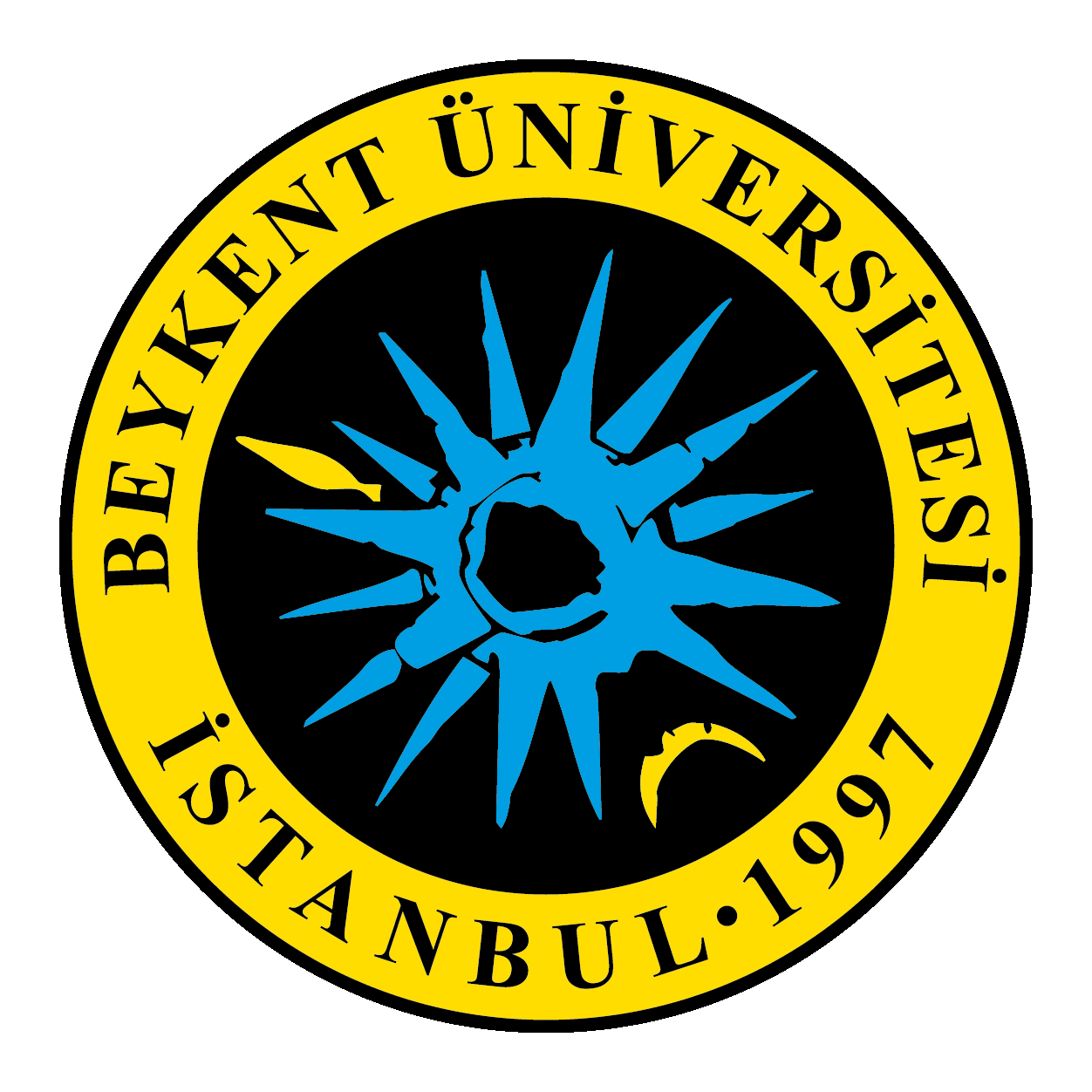 YASAKLI OLUNMADIĞINA DAİR TAAHHÜTNAMEBEYKENT ÜNİVERSİTESİ SATINALMA KOMİSYONU BAŞKANLIĞINA
İSTANBUL1)    Aşağı Diş Hekimliği Tıbbi Cihaz Alımı işine istekli olarak [katılıyorum/katılıyoruz]. Bu taahhütnamenin imza tarihi itibarıyla, İdari Şartnamenin ihaleye katılamayacak olanlarla ilgili düzenlemeleri içeren maddelerinde belirtilen durumlarda [olmadığımı/olmadığımızı] beyan [ediyorum/ediyoruz]. Bu durumda değişiklik olması halinde, ajansa derhal bildirmeyi  ve taahhüt [ediyorum/ediyoruz].2) İhalenin [üzerimde/üzerimizde] kalması halinde sözleşmenin imzalanmasından önce ihale tarihi itibarıyla ihalelere katılmaktan yasaklı [olmadığıma/olmadığımıza] ilişkin belgeleri vermeyi  ve taahhüt [ediyorum/ediyoruz].3) Aksi takdirde geçici teminatın gelir kaydedilmesini ve [hakkımda/hakkımızda] öngörülen müeyyidenin uygulanmasını  [ediyorum/ediyoruz].[Tarih]
Ad SOYAD/Unvan-(Kaşe)
İmza